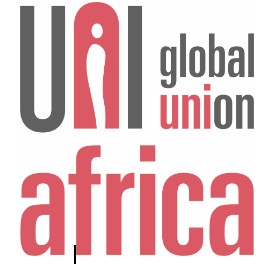 Job Vacancy: 
Digital Organizer & CommunicatorNairobi, KenyaUNI Global Union has an ambitious programme to improve working conditions for workers through strong unions.  We are seeking highly motivated individuals to fill the new position of Digital Organizer and Communicator in Nairobi, Kenya. Candidates with organizing and campaigning experience in unions or related fields will be highly regarded. The successful candidate will report to the Senior/Lead Organizer.  About UNI Global Union and UNI Africa UNI Global Union, based in Nyon, Switzerland, represents more than 20 million workers from over 150 different countries in the fastest growing sectors in the world – skills and services.  UNI Africa is a powerful regional voice for workers which support the economic and social lives of hundreds-of-millions of people. Together with our trade union affiliates across Africa, UNI Global Union advances the interests of workers by supporting organizing campaigns, promoting social dialogue and developing constructive labour-management relationships.  With staff and partners throughout the world, UNI Global Union and its affiliates in all regions are driven by the responsibility to win better jobs and better lives for the cleaners, care workers, postal employees, IT specialists, professional athletes, printers, cashiers, security officers, bank tellers, call centre employees, screenwriters, and millions of other workers we represent. Digital Organizer and Communicator Key Responsibilities The successful candidate will have the following responsibilities: Online Campaigning and Social Media: Work collaboratively with campaign and organizing teams to produce content and organize online communities. This includes developing innovative content to help engage and amplify worker voices, manage digital engagement and communications, and produce engaging content for social media platforms. Message Design and Development: Work in collaborative campaign and organizing teams to design messaging that underpins digital organizing and campaign work in the region. Content Creation: Work in a collaborative campaign team that oversees the production and distribution of content for communication through digital channels and use of digital tools for the identification, recruitment, and development of worker leaders. Design, Layout, and Production of Materials: Execute design and layout of campaign materials, as well as interactive map designing, infographics and data visualisation. Member Communications: Assist affiliates in adapting new approaches in using digital strategies. Training/Capacity Building: Participate, as part of a team, in work that disperses key digital organizing skills to Organizers. Internal Communications and liaising with UNI Africa communication & organizing team for cross-border collaboration on campaigns and affiliate activities.Reporting, Tracking and Programme Evaluation: Defining growth goals and executing measurable plans for expanding the digital assets of the campaign as well as producing regular reports on digital actions and digital growth. Create and work on organizing plans ensuring membership growth; member leadership and action; and winning industry power. Ensure that the union’s values of equity, diversity and inclusion are upheld and promoted. Documenting and reporting. Other duties as directed. Further the successful candidate will assist Organizers using digital tools to:  Educate tech workers about their workplace rights, and how to build and exercise collective power to improve pay, working conditions, gender equality, and sector policies. Build active and sustainable organizing structures that contribute to achieving the objectives of the union. Assess and support the development of delegates and members. Conduct research and mapping of target workplaces. Qualifications Required Applicants should have the following qualifications: Minimum 2 years relevant job experience in, political, advocacy, issue-based campaigns or communications with a collective focus, preferably in the trade union movement. An eye for design and proficiency in creating visual content, including experience using programs like InDesign and Canva. High level of digital fluency, including knowledge of and experience using programmes like Campaign Monitor, WordPress, Google Analytics, video editing tools etc.  Fluency in Facebook, X (formerly known as Twitter), Instagram, TikTok and online survey platforms such as Google Forms, Mailchimp etc  Demonstrated success maintaining and growing social media communities through paid adverts; knowing the tools of social media optimising is an asset.  Experience with, or drive to learn, best practices with online organizing, campaigns and communications. Ability and desire to work both independently and in a team environment. Experience in liaising, working with, and managing relationships with affiliated organizations and partners. Experience with, knowledge of, and/or passion for trade unions and social movements nationally and internationally. Excellent written and spoken English; good knowledge of other languages is an asset. Have excellent internet connection, flexible to travel if needed, flexible in working irregular hours to communicate with workers from different shifts.Preference will be given to applicants possessing the following skills:Persuasive writing/editing skills and demonstrated attention to details. Video production & editing skills. Experience with analysis and report generation. Job Offer Salary: Competitive salary and benefits package will be offered to successful candidates. Term of Contract: 2 Year Full-time (40 hours per week on average and days as required) with 6-month probationary period. Contract to be reviewed annually for project duration. Successful candidates will be expected to take up their position as by the third week of August, 2024. To apply for the position, please send a letter of application (in English) stating your motivation and the skills that you would bring to this specific post, along with your CV to job.kenya@uniglobalunion.org by COB on Friday, June 7th 2024, with the subject line: Digital Organizer (Kenya). Note that an invitation only assessment centre for potential candidates will take place in late June in Nairobi, Kenya which candidates will need to attend in person. 